   OSNOVNA ŠKOLA VUGROVEC-KAŠINA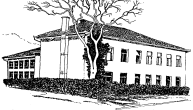 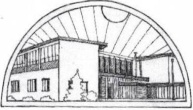 10362 KAŠINA, Ivana Mažuranića 43, p.p.1,  01/2055-035,  01/2056-837, MB: 3324281,                           OIB: 43748649227  E-mail:  ured@os-vugrovec-kasina.skole.hrKašina, 4. listopada 2021. 	Temeljem Zakona o pravu na pristup informacijama (25/13, 85/15), ravnatelj najavljujeSJEDNICU ŠKOLSKOG ODBORA	koja će se održati 6. listopada 2021. u zbornici OŠ Vugrovec-Kašina s počekom u 18:30	Predloženi dnevni red:Verifikacija s 4. i 5. sjednice Školskog odboraDonošenje Školskog kurikuluma za školsku godinu 2021./2022.Donošenje Godišnjeg plana i programa rada školske za školsku godinu 2021./2022.Davanje prethodne suglasnosti ravnatelju na zasnivanje radnih odnosaDonošenje odluke o davanju u zakup (privremeno korištenje) školskih prostoraRaznoRavnatelj, v.r.Vladimir Vuger, prof.